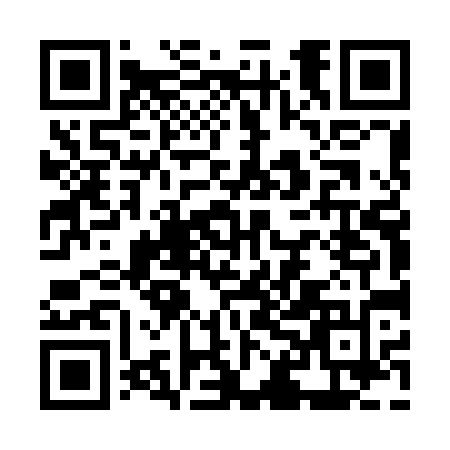 Ramadan times for Aberangell, Gwynedd, UKMon 11 Mar 2024 - Wed 10 Apr 2024High Latitude Method: Angle Based RulePrayer Calculation Method: Islamic Society of North AmericaAsar Calculation Method: HanafiPrayer times provided by https://www.salahtimes.comDateDayFajrSuhurSunriseDhuhrAsrIftarMaghribIsha11Mon5:045:046:3812:254:166:136:137:4712Tue5:015:016:3512:244:176:156:157:4913Wed4:594:596:3312:244:196:166:167:5114Thu4:564:566:3112:244:206:186:187:5315Fri4:544:546:2812:244:226:206:207:5516Sat4:514:516:2612:234:236:226:227:5717Sun4:494:496:2412:234:256:246:247:5918Mon4:464:466:2112:234:266:256:258:0119Tue4:444:446:1912:224:286:276:278:0320Wed4:414:416:1612:224:296:296:298:0521Thu4:384:386:1412:224:306:316:318:0722Fri4:364:366:1212:224:326:326:328:0923Sat4:334:336:0912:214:336:346:348:1124Sun4:314:316:0712:214:356:366:368:1325Mon4:284:286:0512:214:366:386:388:1526Tue4:254:256:0212:204:376:406:408:1727Wed4:224:226:0012:204:396:416:418:1928Thu4:204:205:5812:204:406:436:438:2129Fri4:174:175:5512:194:416:456:458:2330Sat4:144:145:5312:194:436:476:478:2531Sun5:125:126:501:195:447:487:489:281Mon5:095:096:481:195:457:507:509:302Tue5:065:066:461:185:477:527:529:323Wed5:035:036:431:185:487:547:549:344Thu5:005:006:411:185:497:557:559:365Fri4:584:586:391:175:507:577:579:396Sat4:554:556:361:175:527:597:599:417Sun4:524:526:341:175:538:018:019:438Mon4:494:496:321:175:548:028:029:469Tue4:464:466:291:165:558:048:049:4810Wed4:434:436:271:165:578:068:069:50